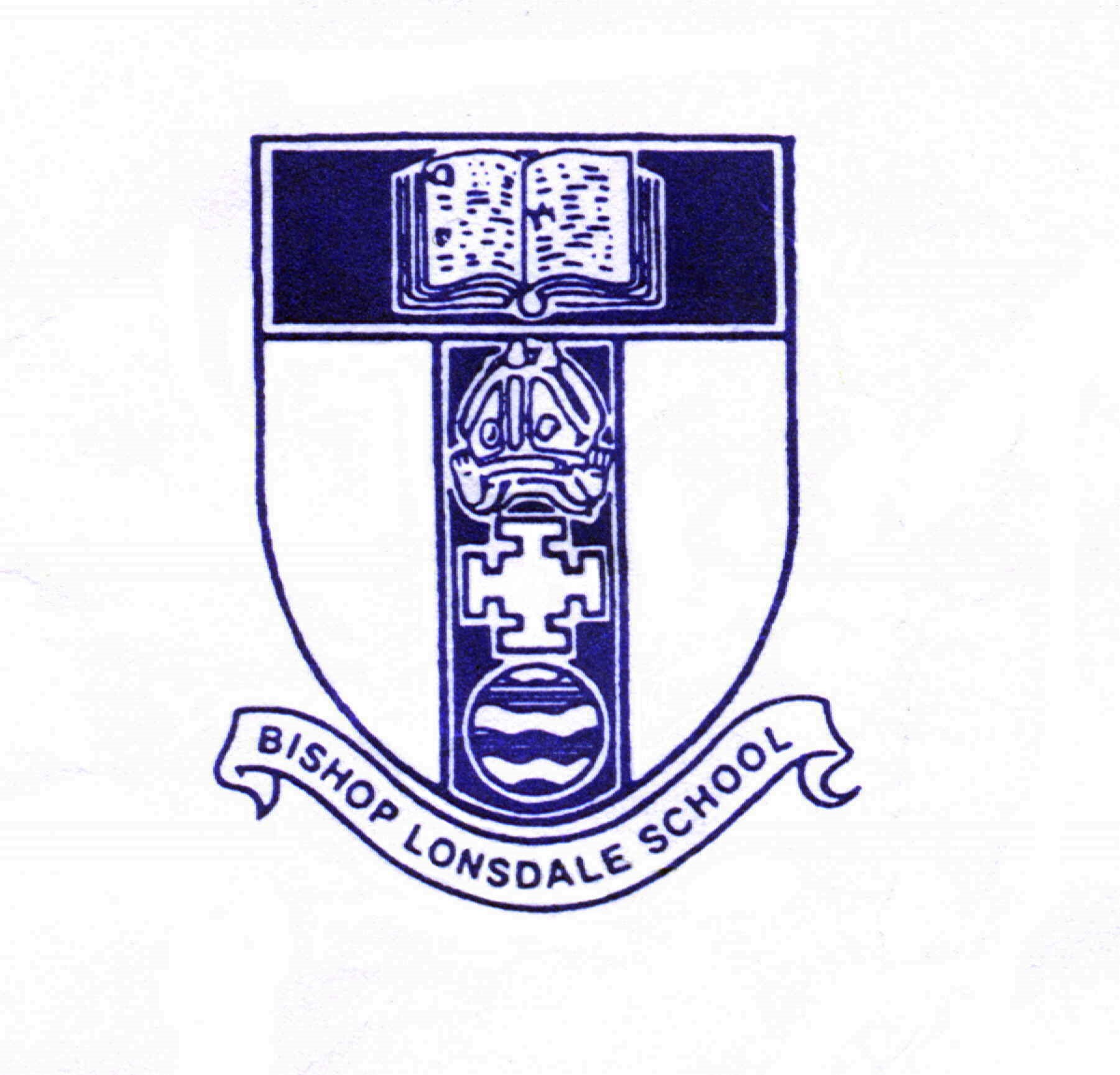 Bishop Lonsdale Church of England Primary School & NurseryWhole School Food/Healthy Eating policyStatement of intentAt Bishop Lonsdale, we know that what pupils eat and drink at school is important. We aim to have a school where the teaching and learning about food and nutrition that occurs in the curriculum fully supports, and is supported by, the provision and opportunities for eating and drinking within school.We acknowledge the important connection between a healthy diet and a pupil’s ability to learn effectively and achieve high standards in school. We also acknowledge that we can play a key role in supporting the wider community to adopt a positive attitude to a healthy lifestyle.We understand that sharing food is a fundamental experience for all people; a primary way to nurture and celebrate our cultural diversity and an excellent bridge for building friendships, and inter-generational bonds. Legal frameworkThis policy has due regard to statutory legislation, including, but not limited to, the following:The Requirements for School Food Regulations 2014The Products Containing Meat etc. () Regulations 2014The Food Safety (General Food Hygiene) Regulations 1995 (as amended)The School Standards and Framework Act 1998The Education Act 1996 (as amended)This policy also has due regard to guidance, including, but not limited to, the following:DfE ‘School food in ’ 2016The School Food Plan ‘School Food Standards: A practical guide for schools their cooks and caterers’ 2014AimsThe Catering team will:Ensure that all lunches, and any other food or drink, meets the school food standards.Provide hot lunches, wherever possible, to ensure that all pupils are able to eat one hot meal a day.Provide free school meals to a pupil if the pupil and/or their parent meets the eligibility criteria within the Education Act 1996.Provide facilities to eat food, which include accommodation, furniture and supervision, so pupils can eat their food in a safe and social environment.Provide lower-fat milk or lactose-reduced milk at lunchtimes.Ensure drinking water is available at lunchtime.Provide a salad bar, wholemeal bread and fresh fruit daily. Encourage children to try different vegetables even if it is just a small portion.Provide parents with information such as menus and recipes that promote healthy eating.The wider school will:Encourage children to drink water regularly throughout the day.Advise parents to send their children to school with a named water bottle. Water bottles are available to buy from the Office. Encourage parents to provide their children with a healthy packed lunch.Encourage parents to provide their children with a healthy packed lunch. Ensure that milk is provided free of charge to infant and benefits-based free school meals pupils.Provide a free piece of fruit or vegetable outside of school lunch hours for pupils between four and six years old who are eligible through the School Fruit and Vegetable Scheme. Children in KS2 can bring in fruit or vegetables from home for morning break.Provide wholemeal bread in morning break and for Free Toast Days.Promote healthy eating and nutrition through PSHE Science and DT.Promote multi-cultural aspects of food and link to school meal theme days.Encourage children to understand where food comes from and how to grow their own fruit and vegetables by using the school’s allotment.           During Breakfast Club and After School Day Care:Toast, fruit cereal and milk are available during Breakfast Club. A variety of balanced and nutritious meals are provided at After School Club.3. Current food-based standards for school lunchesStarchy food:One or more portions of bread, pasta, noodles, rice, potatoes, sweet potatoes, yams, millet or cornmeal will be provided every day.Three or more different portions of bread, pasta, noodles, rice, potatoes, sweet potatoes, yams, millet or cornmeal will be provided each week – one or more of these will be wholegrain.A type of bread with no added fat or oil will be available every day.Fruit and vegetables:One or more portions of vegetables (all types) will be available every day.Three or more different types of vegetables will be provided each week.One or more portions of fruit (all types) will be available every day.Three or more different types of fruit will be provided each week.A fruit–based dessert with a content of at least 50 percent fruit, measured by the volume of raw ingredients, will be provided two or more times each week.Meat, fish, eggs, beans and other non-dairy sources of protein:A portion of meat, fish, eggs, nuts, pulses and beans (not including green beans), or other non-dairy sources of protein, will be provided every day.A portion of meat or poultry will be provided on three or more days every week.Oily fish will be provided once or more every three weeks.A portion of non-dairy sources of protein will be provided on three or more days every week.Milk and dairy:A portion of cheese, yoghurt, fromage frais or custard will be provided every day. Food high in fat, sugar and salt:Savoury crackers or breadsticks which are served with fruit and vegetables or milk and dairy may be provided as part of school lunches.4.  Food provided as part of a school lunch or otherwiseStarchy food, which is cooked in fat or oil, will not be provided on more than two days each week.A meat or poultry product (manufactured or homemade and meeting the legal requirements) will be provided no more than once a week.No meat will be provided if it contains any carcase parts, in accordance with The Products Containing Meat etc. () Regulations 2014.No economy burgers will be provided, as defined in The Products Containing     Meat etc. () Regulations 2014.No more than two portions of food that has been deep-fried, batter-coated or breadcrumb-coated will be provided each week.No more than two portions of food which include pastry will be provided each week.No snacks other than nuts, seeds, vegetables and fruit with no added salt, sugar or fat will be provided. Where dried food is provided, it will have no more than 0.5 percent vegetable oil as a glazing agent.Confectionery will not be provided.Salt will not be available to add to food after the cooking process is complete.Condiments will only be available in sachets or individual portions of no more than 10 grams or one teaspoonful.The only drinks that will be provided are as follows:Plain water (still or carbonated)Lower-fat milk or lactose-reduced milkFruit juice or vegetable juice of no more than 150mls per portionPlain soya, rice or oat drinks enriched with calciumPlain fermented milk drinksNB. Whole milk may be provided for pupils up to the end of the school year in which they reach five-years-old.5.  Portion sizes and food groupsThe school will use the following portion sizes and food groups for school lunches, in accordance with The School Food Plan’s ‘School Food Standards: A practical guide for schools their cooks and caterers’ guidance document.Starchy foodsFruit and vegetablesMeat, fish, eggs, beans and other non-dairy sources of proteinMilk and dairyFoods high in fat, sugar and saltHealthier drinks6. Exemptions to the school food regulationsThe Requirements for School Food Regulations 2014 do not apply to food that is provided:At parties or celebrations to mark religious or cultural occasions.At occasional fund-raising events.As rewards for achievement, good behaviour or effort.For use in teaching in food preparation and cookery skills, provided that any food prepared is not served to pupils as part of a school lunch.On an occasional basis by parents or pupils.Healthy eating statementThe school will use healthier cooking methods to contribute to healthy eating, such as the following:Using less fat in cookingBaking foods rather than frying themIncreasing use of fats/oils that are high in polyunsaturated fatsReducing use of sugar in recipesAvoiding using additional salt in cooking processesIncreasing the use of food items containing high amounts of fibreSigned by:Signed by:Signed by:Signed by:HeadteacherDate:Chair of governorsDate:Food typeRaw, dried or cookedPrimary-aged pupils (aged 4-10)Secondary-aged pupils (aged 11-18)BreadN/A(50-70g)1-2 slices of medium bread1 small roll1 small or ½ large bagel1 small pitta2 6-inch wraps1 10-inch wrap(80-100g)2 thick slices of bread1 large roll or sub roll1 large bagel1 large pitta1 12-inch wrapPotatoes or sweet potatoesRaw120-170g200-250gJacket and baked potatoesRaw200-280g330-410gOther starchy root vegetables, e.g. yam and plantainRaw100-150g150-200gPasta and noodlesDried45-65g65-80gRiceDried33-55g55-65gOther grains, e.g. cornmeal and couscousDried40-60g60-70gPotatoes cooked in oil or fatRaw70-100g120-150gGarlic breadN/A20g (1 slice)40g (2 slices)Food typeRaw, dried or cookedPrimary-aged pupils (aged 4-10)Secondary-aged pupils (aged 11-18)Vegetables or mixed saladRaw40-60g80gVegetables including peas, green beans, sweetcorn, carrots, mixed vegetables, cauliflower, broccoli, swede, turnip, leek, Brussels sprouts, cabbage, spinach and spring greensCooked40-60g (1-2 tablespoons)80g (2-3 tablespoons)Pulses, including lentils, kidney beans, chickpeasDried15-20g30gPulses, including lentils, kidney beans, chickpeasCooked40-60g (1-2 tablespoons)80g (3 tablespoons)Baked beans in tomato sauceCooked50-70g (1-2 tablespoons)90-100g (3 tablespoons)Vegetable-based soupCooked200-250g250-300gLarge-size fruit, e.g. apples, pears, bananas, peachesRaw75-100g (1 small sized fruit with skin)100-150g (1 medium sized fruit with skin)Medium-size fruit, e.g. satsumas, plums, apricots, tangerines, kiwisRaw50-100g (1fruit with skin)80-100g (1-2 fruits with skin)Small fruit, e.g. strawberries, raspberries, grapesRaw40-60g (10-15 fruits)80g (15-20 fruits)Dried fruit, e.g. raisins, sultanas, apricotsDried15-30g (½-1 tablespoon)25-30g (1 tablespoon)Fruit salad, fruit tinned in juice and stewed fruitRaw/cooked65-100g (2-3 tablespoons)130g (3-4 tablespoons)Food typeRaw, dried or cookedPrimary-aged pupils (aged 4-10)Secondary-aged pupils (aged 11-18)Roast red meat including beef, lamb, pork, veal, venison and goatRaw50-80g80-95gRoast poultry including chicken, turkey, duck and other dishes made from these productsRaw60-85g85-125gRead meat or poultry in dishes, e.g. casseroles and piesRaw50-75g75-90gMeat-based soupCooked200-250g250-300gWhite fish, e.g. pollock, haddock and cod, which is cooked alone or in a dishRaw60-90g90-125gOily fish, e.g. salmon, sardines and mackerelRaw55-80g80-110gFish or shellfish, e.g. tuna, salmon, mackerel and prawns, which is served in a salad, baked potato or sandwichCooked50-70g70-100gBreaded or battered fish, e.g. fish fingers, fish cakesCooked55-80g85-95gEgg served in a salad, baked potato or sandwichCooked1 egg1-2 eggsMeat alternatives made from soya beans, e.g. tofuCooked50-70g70-100gPulses, e.g. beans, chickpeas, lentilsRaw20-25g40-45gPulses, e.g. beans, chickpeas, lentilsCooked50-60g (1-2 heaped tablespoons)100-120g (2-3 heaped tablespoons)Vegetarian sausages, burgers and nut cutletsRaw/cooked50-70g70-100gSausages made from beef, lamb or porkRaw50-75g (1 sausage)75-90g (1-2 sausages)BurgersRaw55-80g80-100gScotch pies, bridies, sausage rolls, etc. Cooked80g110gBreaded or battered shaped chicken and turkey products, e.g. nuggetsCooked50-70g70-100gFood typePrimary-aged pupils (aged 4-10)Secondary-aged pupils (aged 11-18)Lower-fat drinking milk150-200mls200-250mlsMilk puddings and whips made with milk100-120g120-150gCustard made with milk80-100g100-120gYoghurts80-120g120-150gCheese20-30g30-40gFood typePrimary-aged pupils (aged 4-10)Secondary-aged pupils (aged 11-18)Fruit pies, sponge puddings or crumbles80-100g100-120gFruit jelly (portion size excludes fruit)80-100g100-120gCakes, tray bakes, muffins, scones, doughnuts40-50g50-60gBiscuits and flapjack25-30g30-40gIce cream60-80g100gPizza base50-70g80-100gGravy20-30g (1 tablespoon)40-50g (2 tablespoons)Savoury crackers, bread sticks10-15g (1-2 crackers)15-30g (2-3 crackers)CondimentsNo more than 10g, or 1 teaspoonfulNo more than 10g, or 1 teaspoonfulDrink typePrimary-aged pupils (aged 4-10)Secondary-aged pupils (aged 11-18)Fruit or vegetable juice150mls150mlsDrinking milk150-200mls200-250mlsCombination drinks, e.g. fruit juice, flavoured milk330mls330mls